Примерное задание на экзамен по математике1Перевести 21910  в двоичную, в шестнадцатеричную, в восьмеричную, в троичную.2Найти значение приведенных в таблице выражений для различных исходных данных X и Y.34Даны множества: А={2, 3, 5, 6, 9}  и    В={1, 3, 5, 6, 7, 8, 10}Найти: АВ,   АВ,   А\В,   B\A5Дано множество: Х={; -13,5; -; 0; ; ; 10; ; 6,(6); }Какие из элементов данного множества являются числами: А) целыми Б) рациональными   В) простыми   Г) действительными  Д) нечетными6Запишите в виде десятичной дроби: 1)  ;  2)  ;  3)  5;  4)  7Запишите в виде обыкновенной дроби: 1);  2) ;  3)  5,(3);  4) 8Из 18 учащихся класса 11 посещают математический кружок, 9 – физический, 6 – не посещают кружки. Сколько учеников посещают математический и физический кружки одновременно, сколько – только математический?9Зарплата сторожа была 7000 рублей.В январе ее увеличили на1000 рублей, а с сентября еще на 10%.  На сколько процентов увеличилась зарплата к концу года относительно первоначальной?10Вычислить:     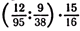 11Найти значение выражения:  1)       2)       3)  12Сократите дробь: а)     13Найти область определения и множество значений функций:1)                                 3)  14Укажите промежуток убывания функции   15Решить уравнения. Равносильны ли уравнения? Указать, какое из двух уравнений является следствием другого уравнения?           и         16Решите неравенства:   1)                    2)  17Равносильны ли неравенства?          и         18В угол величиной 75° вписана окружность, которая касается сторон угла в точках А и В, при этом точка О – центр окружности. Найти величину угла АОВ.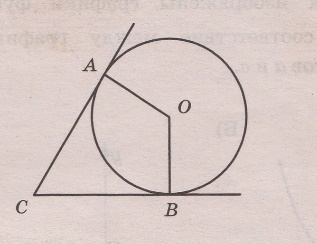 19Какие из следующих утверждений верны?1) В параллелограмме есть два равных угла.2) Площадь треугольника меньше произведения двух его сторон.3) Средняя линия трапеции равна сумме ее оснований.20Даны два цилиндра. Первый цилиндр в полтора раза ниже второго, а второй в два раза шире первого. Во сколько раз объем второго цилиндра больше объема первого?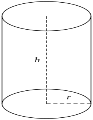 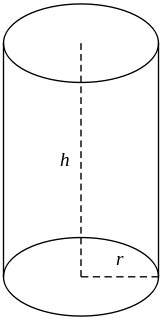 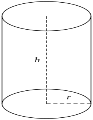 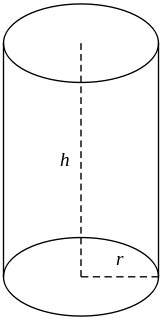 